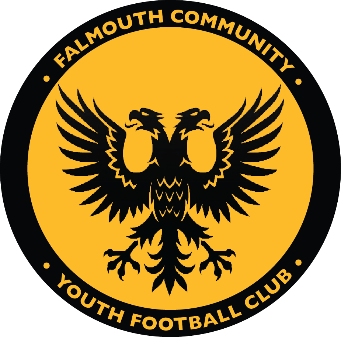 Falmouth Community Youth Football Club Equal Playing Time GuidanceClub EthosEvery player has the opportunity to play football in a safe environment with the correct level of challenge for them to develop to the best of their ability.Football for all.Equal Playing Time U6 – U11Coaches and Managers of Under 6 to Under 11 teams will aim to achieve equal playing time for every game. The only exception is where a player is injured or does not want to play for whatever reason. Equal Playing Time U12 - U16Coaches and Managers of Under 12 to Under 16 teams will aim to achieve equal playing time over the entire season. Coaches know their players best and will play them in matches where they will thrive to the best of their ability.  This can be achieved through league matches and friendlies ensuring every player gets suitable match day experience.Extra factors to consider: injuries, work, school, social and other sporting commitments outside of football.Communication is keyGood communication is essential between coaches, parents/guardians and players.  *Please refer to the FA Guidelines on Equal Playing Time for more information.